Dagsorden for Generalforsamlingen i Atletik afdelingen 2019Valg af dirigent (må ikke være et medlem af bestyrelsen) & valg af referentFormandsberetningFremlæggelse af afdelingens reviderede regnskabFremlæggelse af afdelingens budget til orienteringIndkomne forslagBeslutningsforslag fra bestyrelsen om kontingentændring. Se bilag 1 for detaljerne.Andre forslag?Fastsættelse af kontingent.Se punkt 5.1.Valg af bestyrelse, samt suppleanter. Jens er som den eneste ikke på valg i år. Valg af ungdomsudvalgValg af revisorEventuelt.Pokaler uddelt i 2018 (* betyder at pokalen kan gå til både M/Q):Frivillighedspris*: Vinder var Kathrine Borg Houlberg ThomsenFighter pokalen*: Vinder var Thorkild SundstrupLanggarver pokal*: Vinder var Kåre Kildall RysgaardBaneløb pokalen*: Vinder var Helene SvaneKvindepokalen: Vinder var Line Lauesgaard.Mvh. Anders Iversen, Formand i Aarhus Fremad Atletik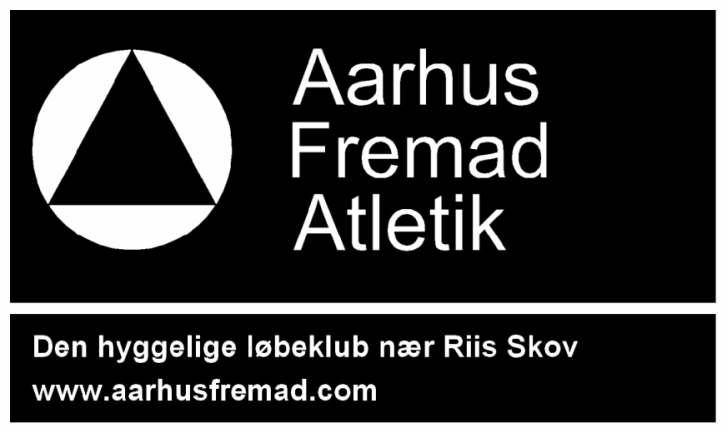 